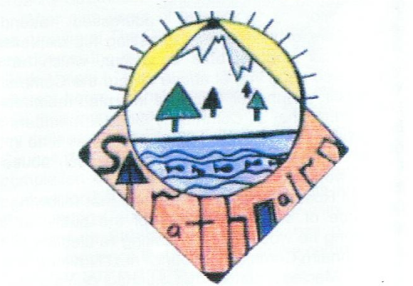 STRATHNAIRN COMMUNITY COUNCILGENERAL MEETING NO. 215FARR COMMUNITY HALLMONDAY 25 NOVEMBER 20137.00pm *PLEASE NOTE AN EARLIER START TIME*AGENDASCC Members Present and ApologiesHighland Council Members Present and ApologiesMembers of the Community PresentApproval of Minute 28 October 2013Proposed:Seconded:Matters arising Review of action pointsRole of Vice-ChairBus shelter cleaningHighland Quality Award won by Mrs Sheila LamontFinancial Report from Treasurer (JMcP)Declaration of InterestsCommunity Policing Report           ( NOTE:  Adjournment at 8.00pm, main hall )PRESENTATION on PLANNING – with general questions from residents                                     Planning talk from Highland Council planner(s) – Find out about planning, plans, process…Inner Moray Firth Local Development Plan update (Scott Dalgarno)Questions on general topics and issues from residentsAfterwards, our own Planning Update, and review of weekly lists, etc. Roads UpdateUpdate on Road Safety Seminar (JM & JMcP)Corriegarth wind farm – road liaison groupB851 pot holes – response from Richard EvansTrucks stopping in Farr villageCycle path updateFarr Primary School bus routeWind Farm UpdatesDunmaglassTruck timesGlen KyllachyMoy  (including initial discussions around liaison with Moy w-f).Community Investment Opportunity – update, next meeting.Community Plan – report from sub-group and the next phaseWinter ResilienceCorrespondence received from residents/communityUpdate School Transport Policy List of Events, Meetings and Dates for attendance / interest – allocate.Community Council Training, Inverness Town House – change of date - Tuesday 10th December 2013 at 7.00pm to 9.00pmAOCBQuestions from members of the publicDate of the next meeting – Monday 27th January 2014, 7.30pm, Farr Community Hall.                                                    (Agenda items by 17th January, please.)